Na temelju članka 7. Odluke o osnivanju i načinu rada radnih tijela Općinskog vijeća Općine Matulji (˝Službene novine Primorsko goranske županije˝, broj 38/09) S a z i v a m9. sjednicu Odbora za prostorno uređenje, planiranje i zaštitu okoliša koja će se održati dana 26.studenog 2018. (ponedjeljak) u 18:00 sati u uredu Općinskog načelnika Općine Matulji, Trg M.Tita 11, Matulji.Za sjednicu predlažem sljedeći:DNEVNI REDRazmatranje prijedloga programa prostornog planiranja za 2019. godinu i projekcija za 2020.-2021.Razmatranje prijedloga programa zaštite okoliša za 2019. godinu i projekcija za 2020.-2021.Materijale uz predložene točke dnevnog reda članovi Odbora mogu pruzeti na web stranici Općine Matulji www-matulji.hr i to u materijalima 19. sjednice Općinskog vijeća koja je zakazana za 27.11.2018. i 29.11.2018.godine. Ukoliko je netko od članova Odbora spriječen prisustvovati zakazanoj sjednici, molimo da svoj izostanak opravda tajnici Jedinstvenog upravnog odjela na tel. 051 274-114.						Predsjednik Odbora za prostorno planiranje i uređenje						Sandro Pecman, v.r.Dostaviti:1. članovima Odbora za prostorno planiranje i uređenje, 2. Predsjedniku Općinskog vijeća Darjanu Bukoviću, 3. Općinskom načelniku Mariu Ćikoviću, 4. Zamjenicima Općinskog načelnika Eni Šebalj i Bruno Frlan, 5. Pismohrana, ovdje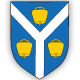 OPĆINA MATULJIOPĆINSKO VIJEĆEOPĆINA MATULJIOPĆINSKO VIJEĆEKLASA:   021-05/18-01/0001 URBROJ: 2156/04-01-3-06-18-0052 Matulji, 23.11.2018 KLASA:   021-05/18-01/0001 URBROJ: 2156/04-01-3-06-18-0052 Matulji, 23.11.2018 